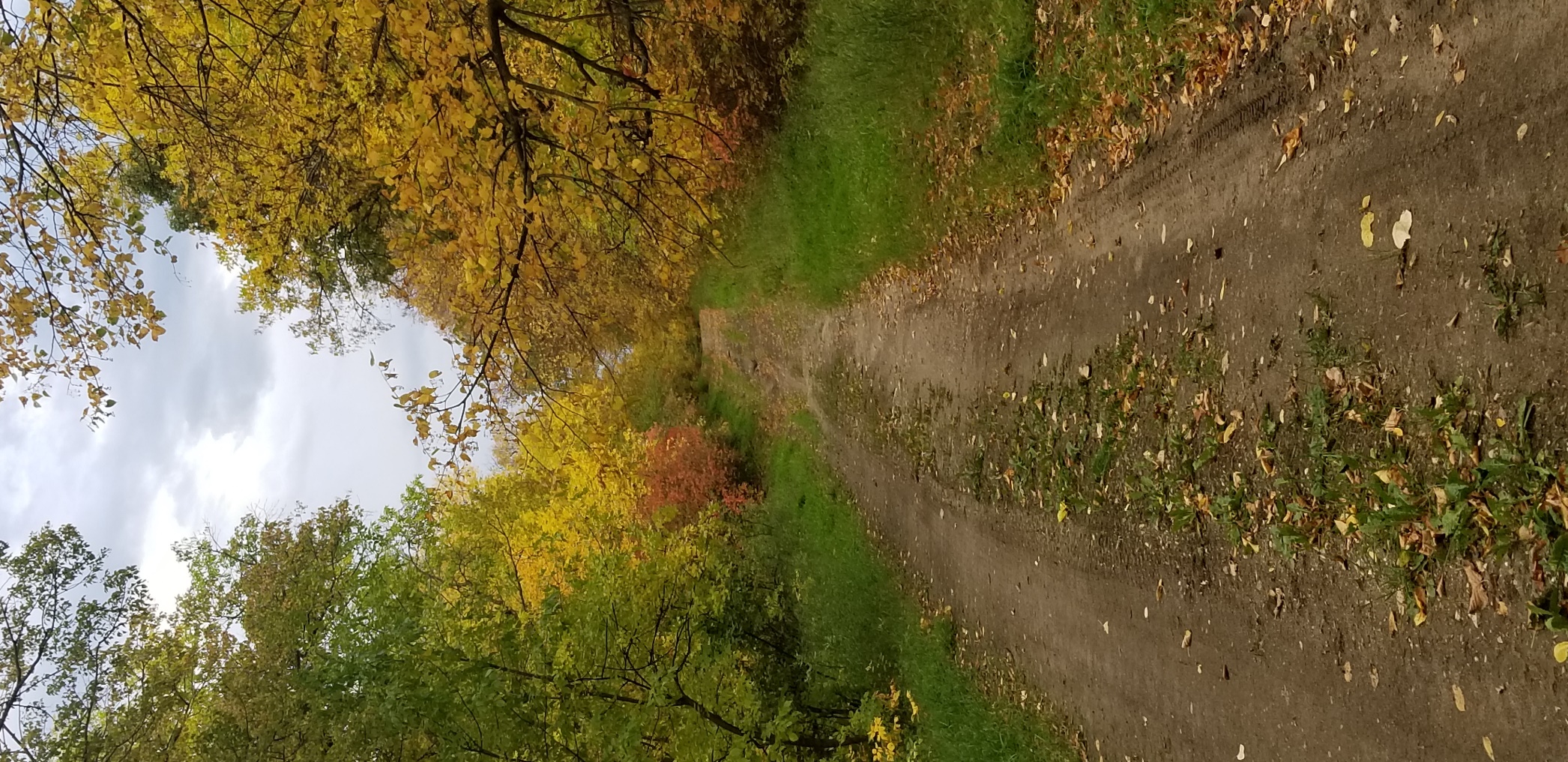 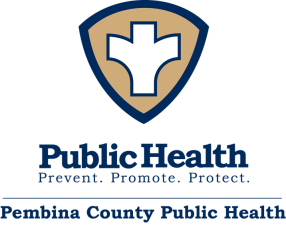 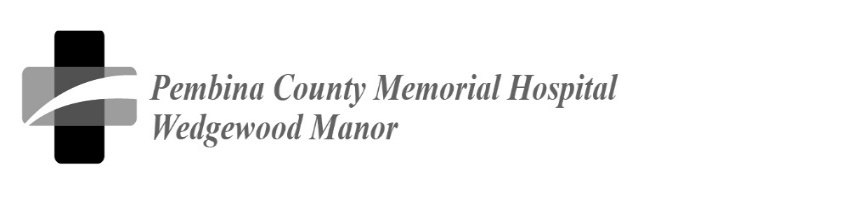 Goal: The goal of this community resource guide is to raise awareness about and to promote resources available to caregivers, aging individuals who desire to live independently, and those seeking resources in rural Pembina County.This document was developed in order to address a priority need identified within the 2014 Community Health Needs Assessment (CHNA).  The CHNA assessment was a cooperative effort completed by Pembina County Memorial Hospital and Pembina County Public Health.  Following the 2017 CHNA, a section on Behavioral Health was incorporated. A Pembina County Behavioral Health Coalition was formed in 2016. The organization continues to meet bringing education on behavioral health topics and events to county residents.This directory was developed collaboratively with community stakeholders and will continue to be revised and updated.  The intentions of the stakeholders are not to endorse one organization over another but to provide easily accessible, current, and accurate information about the variety of resources promoting wellbeing. Table of Contents             		             			           Page(s)Adaptive Clothing……………………………………………………………………….…4Assistance with Activities of Daily Living…………………………………….…4-5Behavioral Health…………………………….……………………………..…….…6-20Children and Young Adult Support Services ………………..……….…..21-27Community Services, Quality of Life, Enrichment………….…………….28-31Ear and Eye Health…………………………………………………………………32-33Fitness…………………………………………………………………………………….…33Food, Meal Programs and Groceries…………………………………………34-35Grief and Bereavement………………………………………………………..…36-37Healthcare/Health Maintenance Services, International Travel.…..37-42Housing, Finance, and Weatherization……………………………………..42-44Legal References….………………………………………………..……...............45Medication Assistance………………………………………………………………….46Oral Health…………………………………………………………………………………47New American/Refugee Services………………………………………………....47Parish Nurses……………………………………………………………………………..48Relocation or Storage Services…………………………………………………48-49Residential Living for Seniors………………….……………………………….50-51Respite Care……………………………………………………………………………….51Safety Equipment and Supplies……………………………………………….52-54Specialty Care…………………………………………………………………………….55Support Services…………………………………………………………………….55-61Transportation Services……………………………………………………………….62Veterans Services………………………………………………………..…………..…62Volunteer Opportunities………………………………………………………….63-64Notes (blank page)…………………………………………………….……………….65Adaptive Clothing-Contact the following organizations to purchase clothing options for people with physical limitations.	Buck & Buck		Phone: 1-800-458-0600		www.buckandbuck.com	iCare Clothing Solutions15 Wilshire Lane, Plainview, NY 11803 Phone:  1-800-445-1981		Store located on www.amazon.com	Sanford Healthcare Accessories		3223 32nd Ave. South, Fargo, ND 58103Phone: (701) 293-8211 or 1-800-288-4613		www.healthcareaccessories.comAssistance with Activities of Daily Living-Services may include homemaking, evaluation and monitoring, or personal hygiene.	Aging Services Division ND Department of Human Services		1237 West Divide Ave., Suite 6, Bismarck, ND 58501		Phone: (701) 328-4601		https://www.nd.gov/dhs/services/adultsaging/	North Dakota Department of Human Service	Qualified Service Providers		316 North 5th St., #300, Bismarck, ND 58501		Phone (701) 328-0955 or 855-462-5465Search Qualified Service providers in your area: https://secure.apps.nd.gov/dhs/qsp/qspsearch.aspx	Northeast Human Service Center-Aging Services		151 South 4th St., Suite 401, Grand Forks, ND 58201		Phone: (701) 795-3000 or 1-888-256-6742		E-mail: dhsnehsc@nd.govhttps://www.nd.gov/dhs/locations/regionalhsc/northeast/index.html	Pembina County Memorial Hospital 		301 Mountain St. East, Cavalier, ND 58220		Emergency Care Available 24 Hours 		Phone: (701) 265-8461		www.cavalierhospital.com	Pembina County Social Services		300 Boundary Rd. West, Cavalier, ND 58220		Phone: (701) 265-8441		Hours: 8:00am-4:30pm Monday-Friday   	Walhalla Clinic			301 5th St., Walhalla, ND 58282		Hours: 8:00am to 4:00pm Monday-Friday   		Phone: (701) 549-2711Behavioral Health-Access services listed below that provide mental health and addiction counseling, support, or information.Table of Contents	Emergency Care…………………………………………………..………..…..…6	Crisis……………………………………………………………………….……..…6-8	Suicide…………………………………………………………….….…………….…8	Addictions……..………………………………………………………….............9	Case Management…………………………………………...…......….…10-11	Counseling and Psychiatry…………………..…………..……….……..11-17	Medication Assisted Treatment…………………………………….……….17	Support……………………………………..…………….……….…….….…18-25	Additional Resources…………………………………………………….…25-27Emergency CareCall 911Pembina County Sheriff Department(701) 265-4122Crisis Suicide - Call 211 Statewide 24-hour helpline; health and human services information and referral.Text your zip code to 898-211 for resources, listening and supportPoison Control - Call 1-800-222-1222	Altru Health System (Emergency room services available 24/7)		1200 South Columbia Rd., Grand Forks, ND 58201		Phone: (701) 780-5000		www.altru.org	Altru Clinic		1003 North Main Street, Drayton, ND 58225		Hours: 8:00 am to 5:00 pm Monday-Friday		Phone: (701) 454-3311	Cavalier Area Ministerial Association		Phone: (701) 520-4056	CliniCare Clinic		301 Mountain St. East, Cavalier, ND 58220		Hours: 8:00am to 5:00pm Monday-Friday          	9:00am – 3:00pm Saturday		Phone: (701) 265-6307		www.cavalierhospital.com	Northeast Human Service Center			151 South 4th St., Suite 401, Grand Forks, ND 58201		24 Hour Crisis line: (701) 775-0525 or 1-800-845-3731	Pembina County Memorial Hospital  		(Emergency room available 24/7)		301 Mountain St. East, Cavalier, ND 58220		Phone: (701) 265-8461		www.cavalierhospital.com	Prairie St. John’s (Services available 24/7)		510 4th St. S, Fargo, ND 58103		Phone: (701) 476-7200 or 1-877-333-9565		https://prairie-stjohns.com	Red River Behavioral Health System (Services available 24/7)		1451 44th Ave. S, Unit A, Grand Forks, ND 58201		Phone: (701) 772-2500 or 1-866-772-2500		www.redriverbhs.com	Veteran’s Crisis Line		Phone: 1-800-273-8255 (Press 1) or text 838255		www.veteranscrisisline.netSuicide	National Suicide Prevention Lifeline: 24-hour crisis intervention if you or someone you know are having suicidal thoughts 		Phone: 1-800-273-8255 or text HOME to 741741		https://suicidepreventionlifeline.org/	National Suicide Hopeline Network, Suicide & Crisis Hotline		Phone: 1-800-784-2433	Survivors of Suicide Support Group - Altru Hospital TEARS		1200 South Columbia Rd., Grand Forks, ND 58201		Phone: (701) 780-1828		www.altru.org/services/psychiatry-center/tears		Email: tears@altru.orgAddictions	AlcoholPembina County Memorial Hospital Board Room	Alcoholics Anonymous and Al-Anon 		Meets Tuesday at 8:00pm 		301 Mountain St. E, Cavalier, ND 58220	901 3rd St., #4			Langdon, ND 58249			Phone: (701) 256-2256Grand Forks, ND			Phone:  (218) 779-3600			Hotline: (701) 330-4339			http://grandforksaa.org/	GamblingSharon Lutheran Church
1720 S. 20th St., Grand Forks, ND 58201Hours: Meeting Sunday, 5:00pm
www.gamblersanonymous.org	Hoarding		Knowlton, O’Neill & Associates (Dr. Holly Hegstad)		1401 13th Ave E, West Fargo, ND 58078		Phone: (701) 364-0060		http://koamentalhealth.com/Tobacco and Vaping		Help to quit using tobaccoND Quits			1-800-QUIT-NOW			www.ndhealth.gov/ndquitsTeen VapingMy Life My Quit – Text “Start My Quit” to 36072 or 855-891-8898Pembina County Public Health Nicotine Replacement Therapy Reimbursement ProgramMonetary reimbursement of up to $200 per year when funding is available			Phone: (701) 265-4248Case ManagementA Community Team (ACT)	Cavalier, ND 58220	Phone: (701) 740-5761	Domestic Violence and Abuse Center, Inc.		308 Courthouse Dr., #8, Cavalier, ND 58220		Phone: (701) 265-8686 		DVAC 24–Hour Crisis Line: 1-866-435-7490		National Domestic Violence Hotline at 800-799-7233		or TTY 800-787-3224Lutheran Social Services	412 DeMers Ave., Grand Forks, ND 58201	Phone: (701) 772-7577	http://www.lssnd.orgOptions Resource Center for Independent Living	PO Box 761 / 241 Main St., Cavalier, ND 58220	Phone: (701) 265-4618		http://www.myoptions.info	Northeast Human Services Center-Aging Services		151 South 4th St., Suite 401, Grand Forks, ND 58201		Phone: (701) 795-3000 or 1-888-256-6742		E-mail: dhsnehsc@nd.govhttps://www.nd.gov/dhs/locations/regionalhsc/northeast/index.html	Northern Valley Human Service Zone (Cavalier, Pembina, &	Walsh counties)		300 Boundary Rd. W. #3, Cavalier, ND 58220		Phone: (701) 265-8441https://www.nd.gov/dhs/locations/countysocialserv/34.htmlCounseling and Psychiatry	Agassiz Associates, PLLC		(also provide chemical dependency services)		2424 32nd Ave. S, Ste 202, Grand Forks, ND 58201		Hours: Monday & Wednesday 8:00am – 5:00pm		Tuesday & Thursday 8:00am-8:00pm		Friday: 8:00am-12:00pm		Phone: (701) 746-6336		www.agassizassociates.com	Altru Behavioral Health Clinic		860 S. Columbia Rd., Grand Forks, ND 58201		Phone: (701) 780-5000		www.altru.org/services/psychiatry-center	Altru Hospital Psycharity		860 S. Columbia Rd., Grand Forks, ND 58201		Phone: (701) 780-3440	Assessment and Therapy Associates of Grand Forks		3535 S. 31st St., Ste 201, Grand Forks, ND 58201		Phone: (701) 780-6821		http://www.grandforkstherapy.comCarol Torgerson Counseling, LLC	1551 28th Ave S, Ste C, Grand Forks, ND 58201Phone: (701) 746-4400  or (888) 831-0446	https://www.selfgrowthandrenewal.com/	Catholic Charities of ND, St Alphonsus School		209 10th Ave., Langdon, ND 58249		Phone: (701) 256-2354	Center for Psychiatric Care, PC		1451 44th Ave. S, Unit A, Grand Forks, ND 58201		Phone: (701) 732-2500	Center for Self-Growth & Renewal		1551 28th Ave. S, Ste C, Grand Forks, ND 58201		Phone: (701) 746-4400 or 1-888-831-0446		www.selfgrowthandrenewal.comCentre, Inc. (Social reintegration)	201 4th St S, Grand Forks, ND 58102	Phone: (701) 746-6303	www.centreinc.orgCommunity Health Service, Inc	1113 W 11th St, Grafton, ND 58237	Phone: 1-877-352-4048	http://chsiclinics.org  or https://www.facebook.com/CHSIclinicsCope Well Foundation (for Cancer Survivors) 4200 James Ray Dr., Grand Forks, ND 58202 		Phone: (701) 330-5255, Ashely Johnson		Email: info@copewell.org	Don Foley Counseling (also chemical dependency)		5042 5th Ave N, Grand Forks, ND 58201		Phone: (701) 746-7857		Drake Counseling		311 4th St., Ste 401, Grand Forks, ND 58201		Phone: (701) 757-3200		Email: drakecounseling@aol.com		http://drakecounselingservices.com/grand-forks-nd/3824700	Family Institute Psychological Services		2100 South Columbia Rd., Ste 202, Grand Forks, ND 58202		Phone: (701) 772-1588				http://www.familyinstitutepc.com/	First Step Recovery, The Village		2701 12th Ave S, Fargo, ND 58501		Phone: (701) 451-4900 or 1-800-627-8220		https://www.thevillagefamily.org/content/first-step-recovery	Ideal Option (MAT services – suboxone and vivitrol)		3301 30th Ave S., Ste 102, Grand Forks, ND 58201			Phone: (877) 522-1275	Innovative Healing Counseling & Consulting, LLC		Angela M. Longtin		Phone: (701) 992-0628		Email: Innovativehealing777@gmail.com	Laidlaw Psychological Services		3374 S 31st St, Grand Forks, ND 58201		Phone: (701) 780-9700	Lakeside Center for Behavioral Change		1450 25th St. S, Fargo, ND 58103		Phone: (701) 356-1047		http://www.lakesidecenter.org	Lipp, Carlson, Lommen, Witucki & Associates, LTD		735 Hill Ave., Suite 203, Grafton, ND 58237 (Tara Shirek) or		2808 17th Ave S., Grand Forks, ND 58201		Phone: (701) 746-8376		www.lclwpsychologists.com	Northeast Human Service CenterCavalier Outreach Location504 Division Ave S, Cavalier, ND 58220Phone: (701) 740-5761Grand Forks, Main Office151 S. 4th St., Grand Forks, ND 58201Phone: (701) 795-3000 or 1-888-256-674224 Hour Crisis Line: 1-800-845-3731Walk-in assessments: Mon, Tues, and Thurs 8:15a-10:30aE-mail: dhsnehsc@nd.govGrafton Outreach Location		901 West Midway Dr., Grafton, ND 58237		Phone: (701) 352-4334 or 1-888-845-2215 	Northern Prairie Community Clinic (chemical dependency)		501 N. Columbia Rd., Ste 1300, Grand Forks, ND 58203		Phone: (701) 777-3745; Crisis line: (701) 775-0524		https://und.edu/npcc/	Northwestern Mental Health Center		14245 Central Ave, Ste 142, East Grand Forks, MN 56721		Phone: (218) 281-3940		Mental Health Crisis Line: (800) 282-5005		https://allumacares.org/	Northland Christian Counseling		2315 Library Circle, Grand Forks, ND 58201		Phone:  (701) 795-8550, 1-877-795-6222		http://northlandccc.com	Prairie St. John’s (chemical dependency)		510 4th St. S., Fargo, NF 58103		Phone: (701) 476-7200		https://prairie-stjohns.com/	Quinn Counseling		47 W. 6th St., Grafton, ND 58237		Phone: (701) 741-3500		Dr. Maxine Rasmussen			311 S. 4th St, Ste 115, Grand Forks, ND 58201			Phone: (701) 772-8013 	Red Door Pediatric Therapy		2810 19th Ave. S., Grand Forks, ND 58201		Phone: (701) 222-3175		https://reddoorpediatric.com/	Red River Behavioral Health System (Services available 24/7)		1451 44th Ave. S, Unit A, Grand Forks, ND 58201		Phone: (701) 772-2500 or 1-866-772-2500		www.redriverbhs.com	Rehabilitation Consulting and Services		North Dakota Vocational Rehabilitation		Phone: (701) 328-8950 or 1-800-755-2745		Email: dhsvr@nd.gov		www.nd.gov/dhs/dvr	Rural Psychiatry Associates		4700 S Washington St, Ste G		Grand Forks, ND 58201		Phone: 855-905-7875		Email: www.ruralhealthassociates.com	Share House (chemical and alcohol dependency)		4227 9th Ave. S, Fargo, ND 58103		Phone: (701)-282-6561 or 1-877-294-6561		Outpatient: 5056 40th St. S., Suite B, Fargo, ND 		After Hours Phone: (701) 361-1018		https://sharehouse.org/	Spectra Health (Suboxone/Zubsolv, Vivitrol)212 S. 4TH St., Ste 301, Grand Forks, ND 58201			Hours: MAT appointments Tuesday and Wednesday morning			Phone: (701) 757-2100607 Towner Ave, Larimore, ND 58251			Hours: Monday-Thursday			Phone: (701) 343-6418			https://spectrahealth.org/	The Village Family Service Center		1726 S. Washington St., Ste 33-A, Grand Forks, ND 58201		Phone: (701) 746-4584 or 1-800-627-8220		https://thevillagefamily.org/content/grand-forksThe Zone (independent mental health practices for child,adolescent, adult and family therapy)	2755 10th Ave. N, Grand Forks, ND 58203Phone: 701-738-0888
http://www.thezonegf.comUND University Counseling CenterMcCannel Hall Room 2002891 2nd Ave. N, Grand Forks, ND 58202Phone: (701) 777-2127https://und.edu/student-life/counseling-centerMedication Assisted Treatment		Community Medical Services (Methadone, Suboxone/Zubsolv, Vivitrol)			901 28th St. S., Ste C, Fargo, ND 58103			Travel assistance and next day appointments available			Phone: (701) 404-1100 or 1-855-203-6352			http://communitymedicalservices.org	Ideal Option (Suboxone/Zubsolv, Vivitrol)			3301 30th Ave. S, Ste 102, Grand Forks, ND 58201			Hours: Monday-Thursday, 9am-5pm			Phone: 1-877-522-1275			https://www.idealoption.com/clinics/grand-forks	Spectra Health (Suboxone/Zubsolv, Vivitrol)212 S. 4TH St., Ste 301, Grand Forks, ND 58201			Hours: MAT appointments Tuesday and Wednesday morning			Phone: (701) 757-2100607 Towner Ave, Larimore, ND 58251			Hours: Monday-Thursday			Phone: (701) 343-6418				https://spectrahealth.org/Support	Attention Deficit/Hyperactivity Disorder (ADHD)		Family Institute, PC		2100 S. Columbia Rd., Suite 202, Grand Forks, ND 58201		Phone: (701) 772-1588		Email: faminst@midconetwork.com		http://www.familyinstitutepc.com/index.html	AutismAutism Center Resourceshttp://www.ndautismcenter.org/resourcesTalk About Curing Autism (TACA) ND ChapterGrand Forks Areahttp://www.tacanow.org\local-chapters\midwest\north-dakotaFamily to Family Support Network, UND School of Medicine	501 N. Columbia Rd, Grand Forks, ND 58203Phone (701) 777-2359 por (888) parkin	Calvary Lutheran Church		Beginning Experience – help to deal with loss and make		changes to live independently		1405 S 9th St, Grand Forks, ND 581201		Phone: (701) 775-7444	Grand Forks Withdrawal Management Center		207 S 4th St., Grand Forks, ND 58201		Phone: (701) 203-4742http://www.grandforksgov.com/government/city-departments/public-health/withdrawal-management-center	Face it TOGETHER Department of Human Services	Behavioral Health Division		151 S. 4th St, Suite 401, Grand Forks, ND 58201Phone: (701) 795-3069
Email: kellarson@nd.gov
https://www.behavioralhealth.nd.gov/addiction/ftr/region4	Freedom Church – Celebrate Recovery		308 DeMers Ave, Grand Forks, ND 58201		Hours: Tuesday 6:30pm 		Phone: (701) 772-3117https://freedomchurchgf.churchcenter.com/groups/support-groups	HOPE Church – Celebrate Recovery		Divorce, grief, betrayal, abuse, kids support, mental health, 		pregnancy, cancer support, alcohol		1601 17th Ave. S., Grand Forks, ND 58201		Phone: (701) 772-1884		http://gfhope.org/supportgroups	Narcotics AnonymousLiving in Recovery		University Lutheran Church, Grand Forks, ND 58201		Hours: Monday and Wednesday 8pm		Phone: (701) 212-0525alzh401 7th St. N, Antenna Building Upstairs, Grand Forks, ND 58201Phone: (218) 230-5464 / (218) 831-2333, (701) 317-6097Hours: Tuesday, Thursday, Friday, and Saturday 7pm	National Alliance on Mental Illness (NAMI)		Unity Medical Center 1st floor conference room		Meetings: 2nd Sunday monthly at 5:30pm, free 1 hr meetings		Phone: (701) 520-0521 Heather Narloch			    (701) 331-0971 Shanna Littlejohn		2242 Springbrook Ct, Grand Forks, ND 58201		Phone: (701) 746-5380		Email: lois.namigf@gmail.com	Northlands Rescue Mission		420 Division Ave., Grand Forks, ND 58201		Phone: (701) 772-6600		https://northlandsrescuemission.org/	ND Alternatives to Abortion Program		Phone: 1-855-639-0740		www.TheDecisionIsMine.org	ND Brain Injury Network		Grand Forks Area		Phone: (701) 777-5200, 1-855-866-1884		https://www.ndbin.org/  or info@ndbin.org	Our Hope Support Group		Pembina County Courthouse South Entrance		301 Dakota St. West, Cavalier, ND 58220		Hours: Meets every Tuesday from 7:00pm - 8:00pm 		Phone: Contact David (701) 520-4366 or Bill (701) 520-4056	Prairie Harvest Mental Health		930 N. 3rd St., Grand Forks, ND 58201		Phone: (701) 795-9143		www.prairieharvest.netChildren and Young Adult Support ServicesCar Seat Distribution Program Car seat education and car seat available based on eligibility.  Call for more information.Pembina County Public Health301 Dakota St W, #2, Cavalier, ND 58220Phone: (701) 265-4248	Charles Hall Youth Services		513 East Bismarck Expy #42, Bismarck, ND 58504		Phone: (701) 255-2773		www.charleshallyouthservices.comCommunity Health Service, Inc	1113 W 11th St, Grafton, ND 58237	Phone: 1-877-352-4048	 https://chsiclinics.org or https://www.facebook.com/CHSIclinicsCribs for KidsSafe sleep education and cribs available based on eligibility. Call for more information.Pembina County Public Health301 Dakota St W, #2, Cavalier, ND 58220Phone: (701) 265-4248	Dakota Boys and Girls Ranch		Locations Minot, Bismarck and Fargo		Phone: 1-800-593-3098		Email: info@DakotaRanch.org  or adminissions@DakotaRanch.org		www.dakotaranch.orgHealth Tracks/Early and Periodic Screening, Diagnostic, and Treatment (EPSDT)A free, preventative health program for newborns and children up to age 21 who are enrolled in North Dakota Medicaid.Pembina County Public Health301 Dakota St W, #2, Cavalier, ND 58220Phone: (701) 265-4248	March of Dimes		Supporting mothers through their pregnancy		Phone: 1-888-663-4637www.marchofdimes.org	Northwood Deaconess Health Center Rehab		Occupational Therapy for sensory processing/integration		4 North Park St, Northwood, ND 58267		Phone: (701) 587-6469 (OT)	Pediatric Partners		Early intervention, mental health, autism, therapy		2600 Demers Ave #101, Grand Forks, ND 58201		Phone: (701) 757-3045		https://www.pediatricpartnersclinic.com	Pregnancy Help Center		Hwy 17 E., Park River, ND 58270		Phone: 24 hour help line (701) 284-6601https://www.parkriverphc.com/Quentin N. Burdick Job Corps CenterNo-cost education and career technical training center for 16-24 year old young adults.  Must meet eligibility requirements.1500 University Ave W., Minot, ND 58703Phone: 1-800-733-5627https://quentinnburdick.jobcorps.gov/Right TrackChild development screening, information on sleep, nutrition, toileting, managing behaviors, growth and development	Region IV, Grand Forks	Phone: (701) 795-3000 or 1-888-256-6742	Ronald McDonald House Charities of the Red River Valley		4757 Agassiz Crossing S, Fargo, ND 58104		Phone: (701) 232-3980		http://www.rmhcfargo.org	Ruth Meiers Adolescent Psychiatric Residential Treatment Facility		770 S 14th St., Grand Forks, ND 58201		Phone: (701) 795-3870 or 1-888-823-5931https://www.nd.gov/dhs/locations/regionalhsc/northeast/ruth-meiers.html		Email: ruthmeiers@nd.gov	Stable Days Youth Ranch		17721 429th Ave. SW, East Grand Forks, MN 56721		Phone: (701) 330-9952		Email: info@stabledays.org		www.stabledays.org	Saint Gianna’s Maternity Home		15605 Cty Rd. 15, Minto, ND 58261		Phone: (701) 248-3077 or 1-877-701-3077		Email: saintgiannahome@hotmail.com		http://www.saintgiannahome.org/	St. Judes 		262 Danny Thomas Place, Memphis, TN  38105-3678		Phone: 1-888-226-4343		Email: referralinfo@stjude.org		https://www.stjude.org	Shriners (orthopedic services)		2025 East River Pkwy, Minneapolis, MN 55414		Phone: (612) 596-6100	Sunshine Hospitality HomeA place for patients and their families, affected by critical illnesses, diseases and injuries, who must travel to fulfill their healthcare needs.4200 James Ray Dr., Grand Forks, ND 58201Phone: (701) 738-2462https://sunshinememorial.org	Vaccines For ChildrenChildren birth through 18 years are eligible with or without health insurance.Pembina County Public Health301 Dakota St W, #2, Cavalier, ND 58220Phone: (701) 265-4248	Spectra Health (Suboxone/Zubsolv, Vivitrol)212 S. 4TH St., Ste 301, Grand Forks, ND 58201			Hours: MAT appointments Tuesday and Wednesday morning			Phone: (701) 757-2100607 Towner Ave, Larimore, ND 58251			Hours: Monday-Thursday			Phone: (701) 343-6418				https://spectrahealth.org/	Women Infant and Children (WIC)Provides food, nutrition, and health information; referrals to services for pregnant and breastfeeding women, new mothers, infants and children to age 5. Also serves fathers, grandparents, foster parents, or other legal guardians of a child younger than age 5.		Phone: (701) 265-4764Additional Resources	Substance Abuse and Mental Health Services AdministrationBehavioral Health Treatment Services Locator:  https://www.samhsa.gov/find-treatment  Buprenorphine Practitioner Locator:  https://www.samhsa.gov/medication-assisted-treatment/practitioner-program-data/treatment-practitioner-locator  Early Serious Mental Illness Treatment Locator https://www.samhsa.gov/esmi-treatment-locatorSAMHSA’s National Helpline: Phone: 1-800-662-HELP (4357)TTY: 1-800-487-4889https://www.samhsa.gov/find-help/national-helplineAlso known as the Treatment Referral Routing Service is a confidential, free, 24-hour-a-day, 365-day-a-year, information service, in English and Spanish, for individuals and family members facing mental and/or substance use disorders. This service provides referrals to local treatment facilities, support groups, and community-based organizations. Callers can also order free publications and other information.Disaster Distress Helpline		Phone: 1-800-985-5990Stress, anxiety, and other depression-like symptoms are common reactions after a disaster.  Call to be connected to the nearest crisis center for information, support, and counseling.Veteran’s Crisis Line	1-800-273-TALK (8255)		https://www.veteranscrisisline.net/Connects veterans in crisis (and their families and friends) with qualified, caring Department of Veterans Affairs responders through a confidential, toll-free hotline, online chat, or text.Drug-Free Workplace	Phone: 1-800-WORKPLACE (967-5752)	https://www.samhsa.gov/workplace/resources/drug-free-helplineAssists employers and union representatives with policy development, drug testing, employee assistance, employee education, supervisor training, and program implementation.	Devils Lake, Lake Region Human Service Center	200 Hwy 2 SW, PO Box 650, Devils Lake, ND 58301	Phone (701) 665-2200 or 888-607-8610	Grand Forks Northeast Human Service Center	151 S 4th St, Ste 401, Grand Forks, ND 58201-4735	Phone: (701) 795-3000 or 888-256-6742	24-Hour Crisis Line: (701)775-0525 or 800-845-3731	Outreach Office: Grafton (701) 352-4334 or 888-8425-2215	ADAPT, Inc		1201 Dyke Ave, Grand Forks, ND 58201	Phone: (701) 772-1011 or (701) 471-0286		324 5th St SE, Devils Lake, ND 58301Phone: (701) 662-8174https://adaptincnd.com/	North Dakota Department of Human Services	Behavioral Health Division	600 E Boulevard Ave, Dept 325	Bismarck, ND 58505	Phone: (701) 328-8920 or 800-755-2719	https://www.nd.gov/dhs/Community Services, Quality of Life, Enrichment	Choice Magazine Listening	A free audio magazine for adults with impaired vision or	other disabilities.85 Channel Dr., Port Washington, NY 11050
Phone: 1-888-724-6423		www.choicemagazinelistening.org	Faith In Action		206 Division Ave., Suite B / PO Box 458, Cavalier, ND 58220				Contact: Michelle Murray				Phone: (701) 265-6230	Love One Another Now (LOAN)				School aged children’s clothing and school supplies				Available by appointment, one family at a time, confidential				Phone: (701) 265-2423 Lorna	ND Aging and Disability Resource Link	Helps individuals to live as independently as possible and	maintain a quality of lifeAging Services Division
N.D. Department of Human Services
1237 W. Divide Ave., Suite 6, Bismarck ND 58501		Phone: 1-855-462-5465	E-mail: carechoice@nd.gov				https://carechoice.nd.assistguide.net/		North Dakota State LibraryMails materials at no charge to citizens, access to online library resources, talking books, and more. 604 E Boulevard Ave., Bismarck, ND 58505Phone: (701) 328-4622, 1-800-472-2104 In ND onlyEmail: statelib@nd.gov		http://www.library.nd.gov/		ND Special Needs Registry	Register if additional help (i.e. blind or oxygen	dependent) is needed from emergency respondersPO Box 447, Fargo, ND 58107-0447
Phone: (701) 235-7335			https://www.nd.gov/ndsnr/		ND Department of Transportation Driver’s License DivisionBismarck, ND Phone: (701) 328-2604 or local law enforcement departmenthttps://www.dot.nd.gov/divisions/driverslicense/driver.htm	Options Resources Center for Independent Living (Satellite)214 Main St. / PO Box 761, Cavalier, ND 58220Phone: (701) 265-4618		
Email: tami@myoptions.info318 3rd St. NW, East Grand Forks, MN 56721		Phone: 1-800-726-3692		www.myoptions.info	Pembina County Senior Citizens Center Sites		Drayton		Phone: (701) 454-6586		St. Thomas	Phone: (701) 257-6498		Walhalla		Phone: (701) 549-3655Cavalier:		Cavalier Cinema			104 Main St. West, Cavalier, ND 58220			Phone: (701) 265-8955		Cavalier Country Club			PO Box 604, Cavalier, ND 58220			Phone: (701) 265-4506		Cavalier Public Library			200 Bjornson Dr., Cavalier, ND 58220			Phone: (701) 265-4746			Email: cavlibry@polarcomm.com. Website: https://cavalierndlibrary.comHours: Monday 12:30-8:00pm, Tuesday-Friday 12:30-6:00pm, Saturday afternoons,  Labor Day- Memorial Day.  Offer free WIFI and 6 computers for patron use, free ebooks and audiobooks through Overdrive, and technology help with devices.		Cavalier Swimming Pool			501 West 2nd Ave. North, Cavalier, ND 58220			Phone: (701) 265-8181		Pembina County Historical Museum			13572 Hwy 5, Cavalier, ND 58220			Phone: (701) 265-4941	Drayton:		Drayton Community Swimming Pool			304 N 3rd St., Drayton, ND 58225			Phone: (701) 454-6231		Drayton Golf Club			Phone: (701) 454-6547	Neche:		Neche Swimming Pool			107th St. NE, Neche, ND 58265			Phone: (701) 886-7455	Pembina:		La Moure Memorial Golf Course			476 2nd St. East, Pembina, ND 58271			Hours: 9:00am to 9:00pm 			Phone: (701) 825-6619			Pembina Public Library - Located at the North Border School				155 South 3rd St., Pembina, ND 58271				Hours: Open in the evening (call for times)				Phone: (701) 825-6217		Pembina State Museum			805 Highway 5, Pembina, ND 58271			Phone: (701) 825-6840http://history.nd.gov/historicsites/pembina	Walhalla:		Frost Fire Theater and Ski Resort			11950 County Rd. 55, Walhalla, ND 58282			Phone: (701) 549-3600		Walhalla Country Club			12114 County Rd. 55, Walhalla, ND 58282			Phone: (701) 549-2357		Walhalla Public Library			1010 Central Ave., Walhalla, ND 58282			Phone: (701) 549-3794				Walhalla Swimming Pool			Riverside Park Dr., Walhalla, ND 58282			Phone: (701) 549-3541Ear and Eye Health-Access the services listed below to assist people with hearing loss and visual impairments.	Hearing:	Audio Care		Pembina County Memorial Hospital, Cavalier, ND 58220		Phone: 1-800-669-8421 		Hours: 3rd Wednesday of the month 1:30pm-5pm	Beltone Hearing Aid Center		Pembina County Memorial Hospital, Cavalier, ND 58220		Phone: 1-866-738-8028 to set up an appointment	Wakefield Hearing Center		Altru Clinic Cavalier, ND 58220Call the Grand Forks number to set up an appointmentPhone: (701) 746-7000Hours: 4th Wednesday of the month 9am-3pmVision:	Eye Care America		Phone: 1-877-887-6327		Email: eyecareamerica@aao.org		https://www.aao.org/eyecare-america	Dr. Tom Dunham, OD		104 E Hwy 66, Drayton, ND 58225		Wednesdays only 6am-3pm		Phone: (701) 454-3340	North Dakota Talking Book Library				Phone: (701) 328-1408, 1-800-843-9948				Email: tbooks@nd.gov		http://library.nd.gov/talkingbooks.html	North Dakota Telecom Equipment Distribution Project				Phone: 1-800-895-4728				https://ndassistive.org	North Dakota Vision Services		500 Stanford Rd., Grand Forks, ND 58203		Phone: (701) 795-2700 or 1-800-421-1181		https://www.ndvisionservices.com/	North Dakota Vocational Rehabilitation – 	Vision Rehab/Vision Loss Support Group		1000 E Divide Ave, Bismarck, ND 58501		Phone: (701) 328-8950, 1-800-755-2745		Email: dhsvr@nd.gov		https://www.nd.gov/dhs/dvr/individual/supported.htmlFitness-	In Shape		103 Main St. East, Cavalier, ND 58220		Phone: (701) 331-2268	Xperience Health and Fitness911 N Main St., Drayton, ND 58225		Phone: (701) 454-3489333 W Stutsman St., Pembina, ND 58271		Phone: (701) 825-6649Food, Meal Programs and Groceries-Nutritional support is provided by the services below to assist qualified applicants with food items and meals.	Pembina County Emergency Food Pantry106 Main St, Cavalier, ND 58220Hours: Tuesdays from 3:00-4:30pm 	Pembina County Meals & TransportationFor individuals age 60 and olderCongregate meal sites and hot delivered meals located in the cities of Cavalier, Drayton and WalhallaFrozen meals available county wideGuidelines to qualify for home delivered and frozen mealsSuggested donation for meals: $4.00For information call (701) 454-6586https://www.facebook.com/pembinacountymealstransportation1/	Red River Valley Community Action		Commodity Supplemental Food Program		1013 N. 5th St., Ste 2, Grand Forks, ND 58203		Phone: (701) 746-5431		www.rrvca.com	Grocery Stores – Delivery ServiceLeevers Foods – CavalierPhone: (701) 265-4011 Delivery: Monday-Thursday 7:00am-3:00pm; $2.00 chargeJ&D Riverview Market - DraytonPhone: (701) 454-3811D&K Grocery - PembinaPhone: (701) 825-6621Delivery: Wednesday, no feeSupermarket Foods – WalhallaPhone: (701) 549-2715 delivery on Thursday, no feeGrief and Bereavement-Resources below assist individuals to overcome the effects of loss.	AARP of North Dakota		AARP North Dakota State Office 107 W. Main Ave., Suite 125, Bismarck, ND 58501
Phone: 1-866-554-5383Email: aarpnd@aarp.org		www.aarp.org	Altru Behavioral Health Clinic		860 South Columbia Rd., Grand Forks, ND 58201		Phone: (701) 780-6697		www.altru.org/services/psychiatry-center	Altru Home Health and Hospice	201 3rd Ave. S., Cavalier, ND 58220		Phone: (701) 265-4196 available 24 hours		https://www.altru.org/services/hospice	Askew Funeral Home209 Elizabeth St. West, Cavalier, ND 58220		Phone: (701) 265-4321		http://www.askewfuneralhome.com/709 Central Ave., Walhalla, ND 58282		Phone: (701) 549-2394	Austin Funeral Home		403 West Divide Ave., Drayton, ND 58225		Phone: (701) 454-3333		www.austinfuneralchapel.com	Hospice of the Red River Valley – Journeys		Phone: 1-800-237-4629		https://www.hrrv.org/patients-caregivers/grief-support	Survivors of Suicide Support Group (TEARS) - Altru Hospital		Altru Behavioral Health Unit		860 South Columbia Rd., Grand Forks, ND 58201		Phone: (701) 780-1828		https://www.altru.org/services/behavioral-health-clinic/tearsHealth Care/Health Maintenance Services-Health maintenance services have intermittent availability and are subject to changeBlood sugar assessmentBlood pressure assessmentDistance vision assessmentEar assessmentFoot care hygieneHearing assessmentHemoglobin assessmentMaintenance range of motion exerciseWellness check	Altru Clinic		1003 North Main Street, Drayton, ND 58225		Hours:  8:00 am to 5:00 pm Monday-Friday		Phone: (701) 454-3311		www.altru.org	Altru Specialty Services		301 Mountain St., Suite A, Cavalier, ND 58220		Hours: 8:00 am to 5:00 pm Monday-Friday 		Phone: (701) 265-8338	CliniCare Clinic		301 Mountain St., East, Cavalier, ND 58220		Hours: 8:00am-5:00pm Monday-Friday; 		9:00am-3:00pm Saturday		Phone: (701) 265-6307Community Health Service, Inc	1113 W 11th St, Grafton, ND 58237	Phone: 1-877-352-4048http://chsiclinics.org or https://www.facebook.com/CHSIclinics	Drayton Drug		104 East Highway 66, Drayton, ND 58225		Phone: (701) 454-3831		Hours: 8:30am-5:00pm Monday-Friday 	Pembina County Health Maintenance Program		For individuals age 60 and older			Foot care (soaking and trimming toenails) 			Home visit for foot care     				Blood Pressure/pulse/rapid inspectionMain Office at Cavalier Transit Center Clinics held in Drayton, Pembina, St. Thomas, and WalhallaFor information call (701) 454-6586	Pembina County Memorial Hospital		Emergency Care Available 24 Hours/day		301 Mountain St. East, Suite A, Cavalier, ND 58220		Phone: (701) 265-8461 or 1-800-701-8461		www.cavalierhospital.com	Pembina County Public Health		301 Dakota St. West, #2, Cavalier, ND 58220Phone: (701) 265-4248 www.pembinacountynd.gov/county/departments/public-health	Thrifty White Pharmacy		102 Division Ave. South, Cavalier, ND 58220		Hours: 9:00am to 5:30pm Monday-Friday		9:00am-12:00pm Saturday		Phone: (701) 265-4744 		www.thriftywhite.com  	Walhalla Clinic			301 5th Street, 	Walhalla, ND 58282		Hours: 8:00am to 4:00pm Monday- Friday		Phone: (701) 549-2711	Walhalla Prescription Shop		1102 Central Ave., Walhalla, ND 58282		Hours: 9:15am-5:30PM Monday-Friday		9:15am-1:00pm Saturday		Phone: (701) 549-2661 or 1-800-549-2662		Spectra Health (Suboxone/Zubsolv, Vivitrol)212 S. 4TH St., Ste 101 & 301, Grand Forks, ND 58201			Hours: Monday, Wednesday-Friday			Phone: (701) 757-2100607 Towner Ave, Larimore, ND 58251			Hours: Monday-Thursday			Phone: (701) 343-6418Email: info@spectrahealth.org		https://spectrahealth.org/	Veterans Administration Health Care System – Grafton		1319 11th St. West, Grafton, ND 58237		Hours: 8:00am to 4:30pm Monday-Friday, 		Excluding Federal Holidays		Phone: (701) 352-4059		https://www.fargo.va.gov/locations/grafton.aspHome Health Services-Services may include short-term, skilled nursing visit, medication set up, wound care, evaluation and monitoring, personal hygiene, or nail care as ordered by a physician.Altru Home Health – Provides interdisciplinary comprehensive health care in the comfort of your own home environment which is overseen by your primary physician and several care providers. Provides 24 hour access to medical services as determined by primary care provider and eligibility. Services may be provided by Altru agency registered nurses, social worker, home care aide, physical therapist, occupational & speech therapist.Altru Hospice- Is a special kind of care for patient and families facing a life-limiting illness. It provides comfort care also known as palliative care rather than treatment care. This type of service may take place in an individual’s home, a nursing home or a hospital setting, while emphasizing the highest quality of life. Supplies are provided as needed. Support is offered to family and caregivers, through counseling, training and education. Providing interdisciplinary care that is overseen by a medical director and several care providers.		Altru Home Health and Hospice201 3rd Ave. S., Cavalier, ND 58220		Phone: (701) 265-4196 available 24 hours		https://www.altru.org/services/home-healthAltru Health System1200 S Columbia Rd., Grand Forks, ND 58206-6011		Phone: (701) 780-5880 or 1-800-545-5615, ext. 5880	Northern Valley Human Service Zone (Cavalier, Pembina, &	Walsh counties)Non-skilled home care for individuals who may have a personal care or homemaking need due to a chronic health condition.		300 Boundary Rd. West, Cavalier, ND 58220		Phone: (701) 265-8441Health Insurance Counseling		Altru Healthcare Eligibility Resource Option (HERO)		Phone: (701) 780-5050		Options Resource Center for Independent Living		Phone: (701) 265-4618		Spectra Health		212 S 4th St., Grand Forks, ND 58201				Phone: (701) 757-2100			https://spectrahealth.org/International Travel – Vaccination requirements for international travel (Infectious Diseases Clinic). Call for vaccine availability.Altru Clinic, Grand Forks, ND 	Hours: 8am-5pm, Monday-Friday Phone: (701) 780-6400; 1-800-732-4277Centers for Disease Control (CDC)https://wwwnc.cdc.gov/travel/Housing, Finance, and Weatherization-The resources below will assist individuals with maintaining their homes.	Community Options		Low Income Home Energy Assistance Program (LIHEAP)		2300 Library Circle, Grand Forks, ND 58201		Phone: (701) 772-1715 		www.communityoptionsnd.comwww.nd.gov/dhs/services/financialhelp/energyassist.html	Homestead Tax Credit		Contact: Pembina County Tax Director		301 Dakota St. West, Cavalier, ND 58220Phone: (701) 265-5152 www.pembinacountynd.gov/county/departments/tax-equalization/	NoDak Electric Operation Round Up		4000 32nd Ave. South / PO Box 13000		Grand Forks, ND 58208-3000 		Hours: 7:30 am to 4:30 pm Monday-Friday 		Phone: (701) 746-4461 or 1-800-732-4373		www.nodakelectric.com/operation-roundup	North Dakota Assistive		Adaptive equipment and technology supplies		3240 15th St. South, Suite B, Fargo, ND  58104		Phone: (701) 365-4728 or 1-800-895-4728					www.ndassistive.org	North Dakota Association for Disabled (NDAD)		2660 S. Columbia Rd., Grand Forks, ND 58201		Phone: (701) 775-5577, 1-800-532-6323		Email: grandforks@ndad.org			 http://www.ndad.org		North Dakota Housing Finance Agency		2624 Vermont Ave. / PO Box 1535, Bismarck, ND 58502		Phone: (701) 328-8080 or 1-800-292-8621		www.ndhfa.org	Red River Regional Council		516 Cooper Ave., Suite 101, Grafton, ND 58237		Phone: (701) 352-3550		www.redriverrc.com	Red River Valley Community Action (RRVCA)		1013 North 5th St., Suite #2, Grand Forks, ND 58203		Hours: 8:00 am to 5:00 pm Monday-Friday		Phone: (701) 746-5431		www.rrvca.com	Renter’s Refund		Available to individuals who are 65 years of age or older, 		or individuals who are permanently and totally disabled.		600 East Boulevard Ave., Bismarck, ND 58505-0599		Phone: (701) 328-3127https://www.nd.gov/tax/user/individuals/exemptionsrefundscredits---individuals/renters-refund 	Salvation Army		1600 University Ave., Grand Forks, ND 58203Phone: (701) 775-2597https://salvationarmynorth.orgSocial Services AdministrationPhone: 1-800-772-1213https://www.ssa.gov	USDA Rural Development		Federal Building Room 208		PO Box 1737/220 East Rosser, Bismarck, ND 58502		Phone: (701) 530-2037		www.rd.usda.gov/ndLegal ReferencesAdvanced Directive-Interested persons can contact for assistance with developing end of life care preferences.	Pembina County Memorial Hospital		301 Mountain St. East, PO Box 380, Cavalier, ND 58220		Phone: (701) 265-8461		http://www.cavalierhospital.com/	Living Will, Trusts, Elder Law, and Estate Planning-			Stuart Askew			Box 386, Cavalier, ND 58220			Phone: (701) 265-2531		Steve Ekman			112 N. Main St., Drayton, ND 58225			Phone: (701) 454-3515		Fleming, Dubois & Fleming			Larry Dubois & Robert Fleming			208 West 2nd Ave. S., Cavalier, ND 58220			Phone: (701) 265-8446 or 1-866-748-2215			https://www.fdflaw.comMedication Assistance-Help with medication set up, cost, and organization.	Altru Health System		Phone: (701) 780-6116	Altru Homecare and Hospice		201 East 3rd Ave. South, Cavalier, ND 58220		Phone: (701) 265-4196	Drayton Drug		104 East Highway 66, Drayton, ND 58225		Hours: 8:30am-5:00pm Monday-Friday 		Phone: (701) 454-3831	Medicare		Phone: 1-800-633-4227		https://www.medicare.gov	Pembina County Public Health		301 Dakota St. West, #2, Cavalier, ND 58220		Hours: 8:00am to 4:30pm Monday-Friday		Phone: (701) 265-4248www.pembinacountynd.gov/county/departments/public-health/	Prescription Assistance Program (PAP)		624 Main Ave., Ste 5, Fargo, ND 58103		Phone: (701) 364-0398 or 1-877-460-9996		http://www.prescriptionassist.org	Thrifty White Pharmacy		102 Division Ave. S, Cavalier, ND 58220		Hours: 9:00am to 5:30pm Monday-Friday		9:00am-12:00pm Saturday		Phone: (701) 265-4744		www.thriftywhite.com	Walhalla Prescription Shop		1102 Central Ave., Walhalla, ND 58282		Hours: 9:15am-5:30pm Monday-Friday		9:15am-1:00pm Saturday		Phone: (701) 549-2661 or 1-800-549-2662Oral Health-	Cavalier Dental Clinic		Dr. Joseph Allred, DDS		202 East 3rd Ave. South, Cavalier, ND 58220		Hours: 8:00 am to 5:00 pm Monday-Thursday 		Phone: (701) 265-8777		https://www.facebook.com/cavalierdentalNew American/Refugee Services	Global Friends Coalition		600 Demers Ave., Suite 406A, Grand Forks, ND 58201	Phone: (701) 746-8233	Hours: 9am-4pm, Monday-Fridayhttp://www.gfcoalition.org	Lutheran Social Services of North Dakota		412 Demers Ave., Grand Forks, ND 58201		Phone: (701) 772-7577		http://www.lssnd.orgParish Nurses- Routine health monitoring in a non-clinical setting.	Cavalier United Lutheran Church		104 Bjornson Dr., Cavalier, ND 58220		Available Tuesdays and by appointment 		Phone: (701) 265-8907 		https://www.cavalierunitedlutheran.org/homeRelocation or Storage Services-Resources below assist with the cost of moving and/or provide storage options.	Cavalier Chamber of Commerce		301 Division Ave. North, Cavalier, ND 58220		Phone: (701) 265-8188		www.cavaliernd.com	Cavalier Supply (U-Haul)		601 Main St. West, Cavalier, ND 58220		Phone: (701) 265-4633	C&K Store-All		Drayton, ND 58225		Phone:  (701) 454-6233 or (701) 741-5787 		Drayton Chamber of Commerce		604 N Main Street, Drayton, ND 58225		Phone: (701) 454-3474		www.chamberofcommerce.com/drayton-nd	Kihne Storage		Highway 18, Cavalier, ND 58220		Phone: (701) 265-2040	North Dakota Association for Disabled (NDAD)		2660 South Columbia Rd., Grand Forks, ND 58201		Phone: (701) 775-5577			http://www.ndad.org	Pembina Valley Rental Storage Units		Contact: Paul Soeby at Soeby Ford		12th Street and Central / PO Box 7, Walhalla, ND 58282		Phone: (701) 549-3711	Storage Pros			9101 Highway 18, Cavalier, ND 58220			Phone: (701) 360-1411, (701) 265-4446		Walhalla Chamber of Commerce		1105 Central Ave., Walhalla, ND 58282		Phone: (701) 549-2707		www.walhalland.orgResidential Living for Seniors - Call each site for specific qualification details.	Borg Pioneer Memorial Home		61 Borg Drive, Mountain, ND 58262		Phone: (701) 993-8345		http://www.borghome.net	Country Estates Senior Living		107 Bjornson Dr., Cavalier, ND 58220		Phone: (701) 265-6228http://www.cavalierhospital.com/what-we-do/county-estates.html	Mountain Housing Corporation		61 Borg Drive, 	Mountain, ND 58262		Phone: (701) 993-8424	North Border Estates Senior Apartments		500 4th St., Apt #17, Walhalla, ND 58282-4658		Phone: (701) 549-3831, 1-888-456-2736https://www.agingcare.com/local/north-border-estates-walhalla-assisted-living-nd	Pembina County Housing Authority		Rent assistance based on income and household size.		11 Main St. W, PO Box 203, Cavalier, ND 58220 Phone: (701) 265-8147 Email: viclpcha@polarcomm.com 	Pembilier Nursing Center		500 Delano Ave., Walhalla, ND 58282		Phone: (701) 549-3831		http://pembiliernursingcenter.com	Tisdale Manor Senior Apartments		509 Almeron Ave., Drayton, ND 58225		Phone: (701) 520-0680	Wedgewood Manor		804 Main Street West, Cavalier, ND 58220		Phone: (701) 265-8453http://www.cavalierhospital.com/what-we-do/wedgewood-manor.htmlRespite Care-A temporary break from providing care to a loved one. It can be planned or emergency temporary care provided for caregivers of an adult with special and/or medical needs.Borg Home: (701) 993-8345Wedgewood Manor: (701) 265-8453Options Resource Center for Independent Living: (701) 265-4618Northeast Human Services Center-Grand Forks: (701) 795-3000 or 1-888-256-6742Pembina County Social Services: (701) 265-8441Safety Equipment and Supplies-The resources below provide adaptive medical equipment available to live safely at home.	Yorhom Medical Essentials		1200 South Columbia Rd., Grand Forks, ND 58201		Phone: (701) 780-5822	American Legion Laverne J. Thompson Post 11		Highway 5 West / PO Box 94, Cavalier, ND 58220		Phone: Bill Lage 701-265-2657	Designer Care Company, LTD		474 Main Ave. / PO Box 83, Neche, ND 58265		Phone: (701) 886-7778 or 1-800-848-6335		www.designercare.com	Drayton Drug		104 East Highway 66, Drayton, ND 58225		Hours: 8:30am-5:30pm Monday-Friday 		Phone: (701) 454-3831	Healthcare Equipment Recycling Organization (HERO)		5012 53rd St. South, Fargo, ND 58220		Hours: Monday-Friday 9:00am-5:00pm 		Phone: (701) 212-1921		Email: info@herofargo.org		https://www.herofargo.org	North Dakota AssistiveMedication management supplies such as medication dispensers, organizers, and reminders for qualifying individuals.		3240 15th St. South, Suite B, Fargo, ND 58104		Phone: (701) 365-4728 or 1-800-895-4728		www.ndassistive.org	Options Resource Center for Independent Living (Satellite)		214 Main Street / PO Box 761, Cavalier, ND 58220		Phone: (701) 265-4618 or East Grand Forks 1-800-726-3692		www.myoptions.info	Thrifty White Pharmacy		102 Division Ave. South, Cavalier, ND 58220		Hours: 9:00 am to 5:30 pm Monday-Friday		9:00am-12:00pm Saturday		Phone: (701) 265-4744		www.thriftywhite.com	Walhalla Prescription Shop		1102 Central Ave., Walhalla ND 58282		Hours: 9:15am-5:30pm Monday-Friday		9:15am-1:00pm Saturday 		Phone: (701) 549-2661 or 1-800-549-2662	Used Needles/Sharps Containers and CollectionSharps containers are available from your local pharmacy. Containers hold 70-100 needles or 300 pen needles.When the container is full, call the phone number on the container to obtain a box to mail the needles for proper disposal.The Clinicare receptionist in Cavalier, ND or nurse provides sharps containers and can exchange it for a new one when full.	Emergency Alert Pendants - 		Alert One Services, Inc.			Phone: 1-866-876-7695			https://www.alert-1.com		Good Samaritan Center Park River, ND (minimal fee)			Phone: (701) 284-7115 for information		Guardian (Comfort Keepers)		2100 S. Columbia Rd., #116					Phone: (701) 335-8769https://www.comfortkeepers.com/home/products/personal-emergency-response-systems		Lifecall from Northern Safety & Security			4111 Technology Dr. NW, Ste #203, Bemidji, MN 56601			Phone: 1-877-751-3902https://www.alarm.com/US/northss?home=1  or http://www.northss.com		Lifeline (Philips) Medical Alert Service			Phone: 1-855-681-5351			https://www.lifeline.philips.com		North Dakota Assistive (no monthly fee)			3240 15th St. S, Suite B, Fargo, ND 58104						Phone: (701) 365-4728 or 1-800-895-4728			www.ndassistive.org		Pembina County Alerts				Sign up for hazard specific warnings and information		https://member.everbridge.net/index/1772417038942585#/login		Yorhom Medical Essentials - Through Altru Health System4350 S. Washington St., Grand Forks, ND 58201 Phone: (701) 780-2500			https://www.yorhom.orgSpecialty Care-Specialty providers that perform outreach visits at Altru Specialty Clinic in Cavalier. Specialties include obstetrics; orthopedics; oncology; neurology; cardiology; audiology; ear, nose and throat; and podiatry. Call for specific dates and times.	Altru’s Specialty Care		301 Mountain St., Suite A, Cavalier, ND 58220		Phone: (701) 265-8338		www.altru.orgSupport Services-Organizations that provide counseling or support on various issues.	AARP North Dakota		Phone: 1-866-554-5383		Email: aarpnd@aarp.org		https://www.aarp.org	Alzheimer Association		24 hour helplie and respite care		Phone: (800)-272-3900		www.alz.org	Alzheimer's Association MN-NDAlzheimer’s Association MN/NDPhone: 1-800-272-3900 (24 Hours Help Line)Regional Care Consultant Regions 3 & 4			311 South 4th St., Ste 202, Grand Forks, ND 58201			Phone: (701) 775-8544 or 1-800-272-3900			www.alz.org/mnnd  or mkgulsvig@alz.org	Alzheimer’s Support Group			Phone: (701) 203-5242	American Cancer Society - Fargo Office		Phone: (701) 433-7580		https://www.cancer.org/about-us/local/north-dakota.html	American Heart Association - Jamestown Office		Phone: (701) 252-5122		https://www.heart.org/	ALS AssociationPhone: 1-888-672-0484 http://webmn.alsa.org/site/PageServer?pagename=MN_homepage	American Diabetes Association North Dakota - Fargo Office		Phone: 1-800-342-2383http://www.diabetes.org	Attention Deficit/Hyperactivity Disorder (ADHD)		Family Institute, PC		2100 S. Columbia Rd, Grand Forks, ND 		Phone: (701) 772-1588		www.familyinstitutepc.com	Domestic Violence and Abuse Center		380 Courthouse Drive, #8, Cavalier, ND 58220		Phone: (701) 265-8686 or Crisis Line 1-866-435-7490	Family Caregiver Support ProgramPhone: (701) 795-3000 or 1-888-256-6742 https://carechoice.nd.assistguide.net	Farm Rescue – Refer a farm or ranch family in crisis		P.O. Box 28, Horace, ND 58047		Phone: (701) 252-2017		https://farmrescue.org	Journey Beyond Abuse Women’s Support Group		380 Courthouse Drive #8, Cavalier, ND 58220		Phone: (701) 265-8686 	Legal Services of NDServes individuals under age 60Hours: Monday, Tuesday, Thursday 9:00am-3:00pm 		Phone: 1-800-634-5263;		http://www.legalassist.orgServes individuals age 60 and beyondHours: Monday, Thursday, 8:00am–5:00pm; Friday 8:00am-2:00pm Phone: 1-800-634-5263, Under age 60Phone: 1-866-621-9886, Age 60+		www.legalassist.org	Long-Term Care Ombudsman ServicesServing Region IV or the service area involving the counties of Grand Forks, Pembina, WalshPhone: 1-855-462-5465, option 3		www.nd.gov/dhs/services/adultsaging/ombudsman.htmlNational Multiple Sclerosis Society – Upper Midwest Chapter2829 University Ave SE, Ste 900, Minneapolis, MN 55414Phone: (612) 335-7900 or 1-800-344-4867	https://www.nationalmssociety.org/Chapters/MNM/About-this-Chapter/Locations	North Dakota Assistive		3240 15th St. South, Suite B, Fargo, ND 58104		Phone: (701) 365-4728 or 1-800-895-4728		www.ndassistive.org	North Dakota Association for Disabilities		(90 day maximum loan of equipment)		2660 South Columbia Rd., Grand Forks, ND 58201		Phone: (701) 775-5577 or 1-800-532-6323		Email: grandforks@ndad.org		http://ndad.org/contact	North Dakota Hearing Loss-School for Deaf		1401 College Dr. North, Devils Lake, ND 58301		Phone:  (701)665-4400 or 1-800-887-2980		Email: ndsd.school@k12.nd.us		https://www.nd.gov/ndsd	North Dakota Insurance Department		600 E Boulevard Ave., Bismarck, ND 58505		Phone: (7014) 328-2440 or 1-800-247-0560		Email: insurance@nd.gov		www.nd.gov/ndins	North Dakota Protection and Advocacy & Advocacy Disability 	Rights in North Dakota		To report abuse, neglect, or exploitation of a person		Phone: (701) 328-2950 or 1-800-472-2670		Email: panda@nd.gov		www.ndpanda.org	North Dakota Ombudsman 		Phone: (701) 298-4480		www.nd.gov/dhs/services/adultsaging/ombudsman.html	North Dakota Vision Services / School for the BlindOffering services to visually impaired residents of all ages500 Stanford Rd., # A, Grand Forks, ND 58203Phone: (701) 795-2700https://www.ndvisionservices.com		Northeast Human Service Center (includes Aging Services)151 South 4th St., Suite 401, Grand Forks, ND 58201		Phone: (701) 795-3000 or 1-888-256-674224 Hour Crisis line: (701) 775-0525 or 1-800-845-3731https://www.nd.gov/dhs/locations/regionalhsc/northeast/index.htmlGrafton Outreach Location901 West Midway Dr., Grafton, ND 58237			Phone: (701) 352-4334 or 1-888-845-2215 			24 Hour Crisis Line: (701) 775-0525 or 1-800-845-3731			E-mail: dhsnehsc@nd.gov Vocational RehabilitationPhone (701) 795-3100 or 1-855-256-6742	Options Resource Center for Independent Living (Satellite)		PO Box 761/214 Main Street, Cavalier, ND 58220		Phone: (701) 265-4618 or 1-800-726-3692		www.myoptions.info	Parenting After Violence Support Group		380 Courthouse Dr., #8, Cavalier, ND 58220		Phone: (701) 265-8686 	Parkinson’s Disease Support GroupsGrand Forks Parkinson Wellness Program		Altru Family YMCA		215 N. Seventh St., Grand Forks, ND		Hours: Meets 10:30am-Noon Mondays and Wednesdays 		Phone: (701) 775-2586http://www.gfymca.org/healthy-living/health-well-being-fitness/parkinson-wellness-program/ 		Altru Psychiatry Building860 N Columbia Rd, Grand Forks, ND 58201Phone: (701) 780-2428Meets 1st Tuesday of each month, 6:30-8pm for individuals, spouse, or caregiversNational Parkinson Foundationhttps://www.parkinson.orgPhone: 1-800-473-4636Marv Bossart Foundation for Parkinson’s Support, Fargo, NDhttps://marvbossartfoundation.orgHealingSprings Community Healing Center Fargo, NDPhone: (701) 261-3142	Northern Valley Human Services Zone		300 Boundary Rd. West, Cavalier, ND 58220		Phone: (701) 265-8441	Pembina County Veterans Service Office301 Dakota St. West, Cavalier, ND 58220Phone: (701) 265-4460	Salvation Army				Contact: Cody Kill			Hours: Monday – Friday, business hours			Phone: (701) 213-3467	State Health Insurance Counseling ProgramNorth Dakota Insurance Department
Questions about Medicare, Medicare supplements, 		Medicare Part D, and long-term care insurance			Phone: (701) 328-2440 or 1-888-575-6611			https://www.nd.gov/ndins/shic-medicare	Vulnerable Adult Protective Services (VAPS)Serving Region IV or the service area involving the counties of Grand Forks, Pembina, and WalshContact this agency to report abuse, neglect, or exploitation of a vulnerable adult		Phone: 1-855-462-5462; Option 2 or use reporting form:http://ndpanda.orghttps://apps.nd.gov/itd/recmgmt/rm/stFrm/eforms/doc/sfn01607.pdfTransportation Services-	Faith In Action		206 Division Ave., Suite B / PO Box 458, Cavalier, ND 58220		Phone: (701) 265-6230	Pembina County Public TransitTransportation services for people of all agesLocal rides available county-wide and to Grand ForksCall for schedule and fare informationPhone: (701) 454-6586https://www.facebook.com/pembinacountymealstransportation1	Veterans Service Office (for Veterans only)		301 Dakota St. West, #16, Cavalier, ND 58220		Phone: (701) 265-4460Veterans Services-Individuals may access this resource for support and information available for veterans.	Veterans Crisis Line		Phone: 1-800-273-8255   Press 1	Pembina County Veterans Services		301 Dakota St. West, #16, Cavalier, ND 58220		Phone: (701) 265-4460	Walsh County Veteran Services		638 Cooper Ave, Suite 5, Grafton, ND 58237		Phone: 701-352-5030, Cell 701-331-1700		Email: walshcountyvso@nd.gov  		www.co.walsh.nd.us/veteranFargo VA Health Care System (Hospital)2101 Elm St. N, Fargo, NDHours: 24 hours per day/ 7 days per weekPhone: (701) 232-3241 or 1-800-410-9723		https://www.fargo.va.govGrafton VA Clinic (CBOC)	1319 W 11th St, Grafton, ND 58237	Phone: (701) 352-4059, Press “0”Grand Forks VA Clinic (CBOC)3221 32nd Ave S, Ste 700, Grand Forks, ND 58201Phone: (701) 335-4380Supportive Services for Veteran Families	ND Dept of Veterans Affairs	4201 38th St S, Ste 104, Fargo, ND 58104	Phone: (701) 239-7165 or 1-866-634-8387https://www.nd.gov/veterans/benefits/supportive-services-veteran-families-program-ssvfVolunteer Opportunities-Organizations who offer volunteer opportunities to senior citizens so that they may become more involved in their communities.	Cavalier Thrift Store		212 Main Street West, Cavalier, ND 58220		Phone: (701) 265-3776	Faith in Action		206 Division Ave. S, Suite B/PO Box 458, Cavalier, ND 58220		Phone: (701) 265-6230	Lutheran Social Services		412 Demers Ave, Grand Forks, ND 58201		Phone: (701) 772-7577	NDSU Extension		301 Dakota St. West, #7, Cavalier, ND 58220		Phone: (701) 265-8411	Pembina County Emergency Food Pantry		106 Main St, Cavalier ND 58220		Hours: Tuesday 3:00-4:30pm		Phone: (701) 265-4244	Pembina County Meals and Transportation		PO Box 9, Drayton, ND 58225		Phone: (701) 454-6586	Pembilier Nursing Center		500 Delano Ave., Walhalla, ND 58282		Phone: (701) 549-3831	Red River Valley Community Action		Volunteer to pickup and deliver donated food items		1013 N. 5th St., Grand Forks, ND 58203		Phone: (701) 746-5431	Wedgewood Manor		804 Main Street West, Cavalier, ND 58220		Phone: (701) 265-8453NOTES______________________________________________________________________________________________________________________________________________________________________________________________________________________________________________________________________________________________________________________________________________________________________________________________________________________________________________________________________________________________________________________________________________________________________________________________________________________________________________________________________________________________________________________________________________________________________________________________________________________________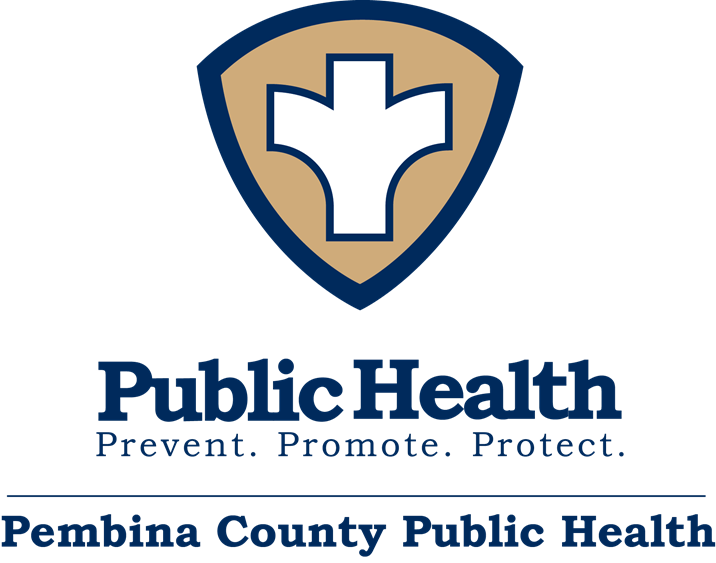 If you have questions or updates, please call Pembina County Public Health at (701) 265-4248 or email ddame@nd.gov.This resource is subject to change and may be updated annually. It is available electronically on http://pembinacountynd.gov.